Immortality of the Soul Devotional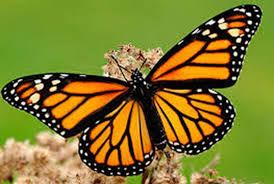 “Man is destined by God to undergo a spiritual development that extends throughout eternity.  His life upon this earth is only the first stage of that development.  When we outgrow our physical form, and are considered by God ready to reap the fruit of our spiritual development, we proceed to the other world.  We term it death only because of our short sightedness.  A more proper term would be a more abundant life.  It is a forward step we have taken.” -The Bahai WritingsMUSIC“O Son of Man!  “Thou art My dominion and My dominion perisheth not; wherefore fearest thou thy perishing? Thou art My light and My light shall never be extinguished; why dost thou dread extinction? Thou art My glory and My glory fadeth not; thou art My robe and My robe shall never be outworn. Abide then in thy love for Me, that thou mayest find Me in the realm of glory.” -Baha’u’llah“And now concerning thy question regarding the soul of man and its survival after death. Know thou of a truth that the soul, after its separation from the body, will continue to progress until it attaineth the presence of God, in a state and condition which neither the revolution of ages and centuries, nor the changes and chances of this world, can alter. It will endure as long as the Kingdom of God, His sovereignty, His dominion and power will endure. It will manifest the signs of God and His attributes, and will reveal His loving kindness and bounty. The movement of My Pen is stilled when it attempteth to befittingly describe the loftiness and glory of so exalted a station. The honor with which the Hand of Mercy will invest the soul is such as no tongue can adequately reveal, nor any other earthly agency describe. Blessed is the soul which, at the hour of its separation from the body, is sanctified from the vain imaginings of the peoples of the world. Such a soul liveth and moveth in accordance with the Will of its Creator, and entereth the all-highest Paradise. The Maids of Heaven, inmates of the loftiest mansions, will circle around it, and the Prophets of God and His chosen ones will seek its companionship. With them that soul will freely converse, and will recount unto them that which it hath been made to endure in the path of God, the Lord of all worlds. If any man be told that which hath been ordained for such a soul in the worlds of God, the Lord of the throne on high and of earth below, his whole being will instantly blaze out in his great longing to attain that most exalted, that sanctified and resplendent station....” -Baha’u’llah“When the human soul soareth out of this transient heap of dust and riseth into the world of God, then veils will fall away, and verities will come to light, and all things unknown before will be made clear, and hidden truths be understood. Consider how a being, in the world of the womb, was deaf of ear and blind of eye, and mute of tongue; how he was bereft of any perceptions at all. But once, out of that world of darkness, he passed into this world of light, then his eye saw, his ear heard, his tongue spoke. In the same way, once he hath hastened away from this mortal place into the Kingdom of God, then he will be born in the spirit; then the eye of his perception will open, the ear of his soul will hearken, and all the truths of which he was ignorant before will be made plain and clear.” -Abdu’l-Baha“In the beginning of his human life man was embryonic in the world of the matrix. There he received capacity and endowment for the reality of human existence. The forces and powers necessary for this world were bestowed upon him in that limited condition. In this world he needed eyes; he received them potentially in the other. He needed ears; he obtained them there in readiness and preparation for his new existence. The powers requisite in this world were conferred upon him in the world of the matrix, so that when he entered this realm of real existence he not only possessed all necessary functions and powers but found provision for his material sustenance awaiting him. Therefore in this world he must prepare himself for the life beyond. That which he needs in the world of the Kingdom must be obtained here. Just as he prepared himself in the world of the matrix by acquiring forces necessary in this sphere of existence, so likewise the indispensable forces of the divine existence must be potentially attained in this world.What is he in need of in the Kingdom which transcends the life and limitation of this mortal sphere? That world beyond is a world of sanctity and radiance; therefore it is necessary that in this world he should acquire these divine attributes. In that world there is need of spirituality, faith, assurance, the knowledge and love of God. These he must attain in this world so that after his ascension from the earthly to the heavenly Kingdom he shall find all that is needful in that life eternal ready for him.That divine world is manifestly a world of lights; therefore man has need of illumination here. That is a world of love; the love of God is essential. It is a world of perfections; virtues or perfections must be acquired. That world is vivified by the breaths of the Holy Spirit; in this world we must seek them. That is the Kingdom of life everlasting; it must be attained during this vanishing existence.By what means can man acquire these things? How shall he obtain these merciful gifts and powers? First, through the knowledge of God. Second, through the love of God. Third, through faith. Fourth, through philanthropic deeds. Fifth, through self-sacrifice. Sixth, through severance from this world. Seventh, through sanctity and holiness. Unless he acquires these forces and attains to these requirements he will surely be deprived of the life that is eternal. But if he possesses the knowledge of God, becomes ignited through the fire of the love of God, witnesses the great and mighty signs of the Kingdom, becomes the cause of love among mankind, and lives in the utmost state of sanctity and holiness, he shall surely attain to second birth, be baptized by the Holy Spirit and enjoy everlasting existence.” -Abdu'l-Baha“Know thou that the soul of man is exalted above, and is independent of all infirmities of body or mind. That a sick person showeth signs of weakness is due to the hindrances that interpose themselves between his soul and his body, for the soul itself remaineth unaffected by any bodily ailments.  Consider the light of the lamp.  Though an external object may interfere with its radiance, the light itself continueth to shine with undiminished power.  In like manner, every malady afflicting the body of man is an impediment that preventeth the soul from manifesting its inherent might and power.  When it leaveth the body, however, it will evince such ascendancy, and reveal such influence as no force on earth can equal.  Every pure, every refined and sanctified soul will be endowed with tremendous power, and shall rejoice with exceeding gladness....If the body undergoes a change, the spirit need not be touched. When you break a glass on which the sun shines, the glass is broken, but the sun still shines! If a cage containing a bird is destroyed, the bird is unharmed! If a lamp is broken, the flame can still burn bright! The same thing applies to the spirit of man. Though death destroy his body, it has no power over his spirit--this is eternal, everlasting, both birthless and deathless.” -Abdu’l-Baha“The mysteries of which man is heedless in this earthly world, those he will discover in the heavenly world, and there will he be informed of the secret of truth; how much more will he recognize or discover persons with whom he hath been associated. Undoubtedly, the holy souls who find a pure eye and are favored with insight will, in the kingdom of lights, be acquainted with all mysteries, and will seek the bounty of witnessing the reality of every great soul. Even they will manifestly behold the Beauty of God in that world. Likewise will they find all the friends of God, both those of the former and recent times, present in the heavenly assemblage.” -Abdu'l-Baha“The inscrutable divine wisdom underlies such heart-rending occurrences. It is as if a kind gardener transfers a fresh and tender shrub from a narrow place to a vast region. This transference is not the cause of the withering, the waning or the destruction of that shrub, nay rather it makes it grow and thrive, acquire freshness and delicacy and attain verdure and fruition. This hidden secret is well-known to the gardener, while those souls who are unaware of this bounty suppose that the gardener in his anger and wrath has uprooted the shrub. But to those who are aware this concealed fact is manifest and this predestined decree considered a favor. Do not feel grieved and disconsolate therefore at the ascension of that bird of faithfulness, nay under all circumstances pray and beg for that youth forgiveness and elevation of station.” -Abdu'l-Baha“To consider that after the death of the body the spirit perishes is like imagining that a bird in a cage will be destroyed if the cage is broken, though the bird has nothing to fear from the destruction of the cage. Our body is like the cage, and the spirit is like the bird. We see that without the cage this bird flies in the world of sleep; therefore, if the cage becomes broken, the bird will continue and exist. Its feelings will be even more powerful, its perceptions greater, and its happiness increased…”. -Abdu'l-Baha“These human conditions [of passing on to the next world] may be likened to the matrix of the mother from which a child is to be born into the spacious outer world. At first the infant finds it very difficult to reconcile itself to its new existence. It cries as if not wishing to be separated from its narrow abode and imagining that life is restricted to that limited space. It is reluctant to leave its home, but nature forces it into this world. Having come into its new conditions, it finds that it has passed from darkness into a sphere of radiance; from gloomy and restricted surroundings it has been transferred to a spacious and delightful environment. Its nourishment was the blood of the mother; now it finds delicious food to enjoy. Its new life is filled with brightness and beauty; it looks with wonder and delight upon the mountains, meadows and fields of green, the rivers and fountains, the wonderful stars; it breathes the life-quickening atmosphere; and then it praises God for its release from the confinement of its former condition and attainment to the freedom of a new realm. This analogy expresses the relation of the temporal world to the life hereafter -- the transition of the soul of man from darkness and uncertainty to the light and reality of the eternal Kingdom. At first it is very difficult to welcome death, but after attaining its new condition the soul is grateful, for it has been released from the bondage of the limited to enjoy the liberties of the unlimited. It has been freed from a world of sorrow, grief and trials to live in a world of unending bliss and joy. The phenomenal and physical have been abandoned in order that it may attain the opportunities of the ideal and spiritual. Therefore, the souls of those who have passed away from earth and completed their span of mortal pilgrimage…have hastened to a world superior to this. They have soared away from these conditions of darkness and dim vision into the realm of light. These are the only considerations which can comfort and console those whom they have left behind.”-Abdu'l-Baha, The Promulgation of Universal Peace, p. 47“If you have a bed of lilies of the valley that you love and tenderly care for, they cannot see you, nor can they understand your care, nevertheless, because of that tender care, they flourish.So it is with your husband.  You cannot see him, but his loving influence surrounds you, cares for you, watches over you.  They, who have passed into the Divine Garden, pray for us there, as we pray for them here.”-Attributed to Abdu’l-Baha “As we almost never attain any spiritual goal without seeing the next goal we must attain still beyond our reach, he urges you, who, have come so far already on the path of spirituality, not to fret about the distance you still have to cover! It is an indefinite journey, and, no doubt in the next world the soul is privileged to draw closer to God than is possible when bound on this physical plane." -Written on behalf of Shoghi Effendi“According to Bahá'u'lláh the soul retains its individuality and consciousness after death, and is able to commune with other souls. This communion, however, is purely spiritual in character, and is conditioned upon the disinterested and selfless love of the individuals for each other."  -From a letter written on behalf of Shoghi Effendi"...Such earnest souls, when they pass out of this life, enter a state of being far nobler and more beautiful than this one. We fear it only because it is unknown to us and we have little faith in the words of the Prophets who bring a true message of certainty from that realm of the spirit. We should face death with joy especially if our life upon this plane of existence has been full of good deeds."  -From a letter written on behalf of Shoghi Effendi “When you were born you cried and the world rejoiced. Live your life so that when you die, the world cries and you rejoice.” -Cherokee proverb“The fleeting hours of man’s life on earth pass swiftly by, and the little that still remaineth shall come to an end; but that which endureth and lasteth for evermore is the fruit that man reapeth from his servitude at the Divine Threshold.” -Abdu’l-Baha“The progress of the soul does not come to an end with death. It rather starts along anew line. Bahá'u'lláh teaches that great far- reaching possibilities await the soul in the other world. Spiritual progress in that realm is infinite, and no man, while on this earth, can visualize its full power and extent.” -From a letter written on behalf of Shoghi Effendi“In His Tablets Bahá'u'lláh says that were we able to comprehend the facilities that await us in the world to come, death would lose its sting; nay rather we would welcome it as a gate-way to a realm immeasurably higher and nobler than this home of suffering we call our earth. You should therefore think of their blessings and comfort yourself for your momentary separation. In time all of us will join our departed ones and share their joys.”-Written on behalf of Shoghi Effendi“In the next world, man will find himself freed from many of the disabilities under which he now suffers. Those who have passed on through death, have a sphere of their own. It is not removed from ours; their work, the work of the Kingdom, is ours; but it is sanctified from what we call 'time and place.' Time with us is measured by the sun. When there is no more sunrise, and no more sunset, that kind of time does not exist for man. Those who have ascended have different attributes from those who are still on earth, yet there is no real separation.‘In prayer there is a mingling of station, a mingling of condition. Pray for them as they pray for you!’” -Abdu'l-BahaMUSICPRAYERS for the Departed:“From the sweet-scented streams of Thine eternity give me to drink, O my God, and of the fruits of the tree of Thy being enable me to taste, O my Hope! From the crystal springs of Thy love suffer me to quaff, O my Glory, and beneath the shadow of Thine everlasting providence let me abide, O my Light! Within the meadows of Thy nearness, before Thy presence, make me able to roam, O my Beloved, and at the right hand of the throne of Thy mercy, seat me, O my Desire! From the fragrant breezes of Thy joy let a breath pass over me, O my Goal, and into the heights of the paradise of Thy reality let me gain admission, O my Adored One! To the melodies of the dove of Thy oneness suffer me to hearken, O Resplendent One, and through the spirit of Thy power and Thy might quicken me, O my Provider! In the spirit of Thy love keep me steadfast, O my Succorer, and in the path of Thy good-pleasure set firm my steps, O my Maker! Within the garden of Thine immortality, before Thy countenance, let me abide for ever, O Thou Who art merciful unto me, and upon the seat of Thy glory stablish me, O Thou Who art my Possessor! To the heaven of Thy loving-kindness lift me up, O my Quickener, and unto the Day-Star of Thy guidance lead me, O Thou my Attractor! Before the revelations of Thine invisible spirit summon me to be present, O Thou Who art my Origin and my Highest Wish, and unto the essence of the fragrance of Thy beauty, which Thou wilt manifest, cause me to return, O Thou Who art my God!Potent art Thou to do what pleasest Thee. Thou art, verily, the Most Exalted, the All-Glorious, the All-Highest.”  -Baha’u’llah“O my God!  O Thou forgiver of sins, bestower of gifts, dispeller of afflictions! Verily, I beseech thee to forgive the sins of such as have abandoned the physical garment and have ascended to the spiritual world. O my Lord!  Purify them from trespasses, dispel their sorrows, and change their darkness into light.  Cause them to enter the garden of happiness, cleanse them with the most pure water, and grant them to behold Thy splendors on the loftiest mount.”  -‘Abdu’l-Bahá“O my God! O my God! Verily, Thy servant, humble before the majesty of Thy divine supremacy, lowly at the door of Thy oneness, hath believed in Thee and in Thy verses, hath testified to Thy word, hath been enkindled with the fire of Thy love, hath been immersed in the depths of the ocean of Thy knowledge, hath been attracted by Thy breezes, hath relied upon Thee, hath turned his face unto Thee, hath offered his supplications to Thee, and hath been assured of Thy pardon and forgiveness. He hath abandoned this mortal life and hath flown to the kingdom of immortality, yearning for the favor of meeting Thee.O Lord, glorify his station, shelter him under the pavilion of Thy supreme mercy, cause him to enter Thy glorious paradise, and perpetuate his existence in Thine exalted rose garden, that he may plunge into the sea of light in the world of mysteries.Verily, Thou art the Generous, the Powerful, the Forgiver and the Bestower.” -Abdu’l-Baha“O Lord, O Thou Whose mercy hath encompassed all, Whose forgiveness is transcendent, Whose bounty is sublime, Whose pardon and generosity are all-embracing, and the lights of Whose forgiveness are diffused throughout the world! O Lord of Glory! I entreat Thee, fervently and tearfully, to cast upon Thy handmaiden who hath ascended unto Thee the glances of the eye of Thy mercy. Robe her in the mantle of Thy grace, bright with the ornaments of the celestial Paradise, and, sheltering her beneath the tree of Thy oneness, illumine her face with the lights of Thy mercy and compassion.Bestow upon Thy heavenly handmaiden, O God, the holy fragrances born of the spirit of Thy forgiveness. Cause her to dwell in a blissful abode, heal her griefs with the balm of Thy reunion, and, in accordance with Thy will, grant her admission to Thy holy Paradise. Let the angels of Thy loving-kindness descend successively upon her, and shelter her beneath Thy blessed Tree. Thou art, verily, the Ever-Forgiving, the Most Generous, the All-Bountiful.”-‘Abdu’l-BaháPrayers for those grieving: “Create in me a pure heart, O my God, and renew a tranquil conscience within me, O my Hope! Through the spirit of power confirm Thou me in Thy Cause, O my Best-Beloved, and by the light of Thy glory reveal unto me Thy path, O Thou the Goal of my desire! Through the power of Thy transcendent might lift me up unto the heaven of Thy holiness, O Source of my being, and by the breezes of Thine eternity gladden me, O Thou Who art my God! Let Thine everlasting melodies breathe tranquillity on me, O my Companion, and let the riches of Thine ancient countenance deliver me from all except Thee, O my Master, and let the tidings of the revelation of Thine incorruptible Essence bring me joy, O Thou Who art the most manifest of the manifest and the most hidden of the hidden!”-Baha’u’llah “He is the Compassionate, the All-Bountiful! O God, my God! Thou seest me, Thou knowest me; Thou art my Haven and my Refuge. None have I sought nor any will I seek save Thee; no path have I trodden nor any will I tread but the path of Thy love. In the darksome night of despair, my eye turneth expectant and full of hope to the morn of Thy boundless favor and at the hour of dawn my drooping soul is refreshed and strengthened in remembrance of Thy beauty and perfection. He whom the grace of Thy mercy aideth, though he be but a drop, shall become the boundless ocean, and the merest atom which the outpouring of Thy loving-kindness assisteth, shall shine even as the radiant star.Shelter under Thy protection, O Thou Spirit of purity, Thou Whom art the All-Bountiful Provider, this enthralled, enkindled servant of Thine. Aid him in this world of being to remain steadfast and firm in Thy love and grant that this broken-winged bird attain a refuge and shelter in Thy divine nest that abideth upon the celestial tree.”  -'Abdu'l-Bahá“Lord, make me an instrument of thy peace.Where there is hatred, let me sow love;Where there is injury, pardon;Where there is doubt, faith;Where there is despair, hope;Where there is darkness, light;Where there is sadness, joy. O divine Master, grant that I may not so much seekTo be consoled as to console,To be understood as to understand,To be loved, as to love;For it is in giving that we receive;It is in pardoning that we are pardoned;It is in dying to self that we are born to eternal life.”-Prayer of St. Francis of Assisi“Dispel my grief by Thy bounty and Thy generosity, O God, my God, and banish mine anguish through Thy sovereignty and Thy might. Thou seest me, O my God, with my face set towards Thee at a time when sorrows have compassed me on every side. I implore Thee, O Thou Who art the Lord of all being, and overshadowest all things visible and invisible, by Thy Name whereby Thou hast subdued the hearts and the souls of men, and by the billows of the Ocean of Thy mercy and the splendors of the Daystar of Thy bounty, to number me with them whom nothing whatsoever hath deterred from setting their faces toward Thee, O Thou Lord of all names and Maker of the heavens!Thou beholdest, O my Lord, the things which have befallen me in Thy days. I entreat Thee, by Him Who is the Dayspring of Thy names and the Dawning-Place of Thine attributes, to ordain for me what will enable me to arise to serve Thee and to extol Thy virtues. Thou art, verily, the Almighty, the Most Powerful, Who art wont to answer the prayers of all men!And, finally, I beg of Thee by the light of Thy countenance to bless my affairs, and redeem my debts, and satisfy my needs. Thou art He to Whose power and to Whose dominion every tongue hath testified, and Whose majesty and Whose sovereignty every understanding heart hath acknowledged. No God is there but Thee, Who hearest and art ready to answer.”- Bahá'u'lláh